2020/21 SAC Academic Senate Calendar2020/21 SAC Academic Senate Calendar2020/21 SAC Academic Senate Calendar2020/21 SAC Academic Senate Calendar2020/21 SAC Academic Senate Calendar2020/21 SAC Academic Senate Calendar2020/21 SAC Academic Senate Calendar2020/21 SAC Academic Senate Calendar2020/21 SAC Academic Senate Calendar2020/21 SAC Academic Senate Calendar2020/21 SAC Academic Senate Calendar2020/21 SAC Academic Senate Calendar2020/21 SAC Academic Senate Calendar2020/21 SAC Academic Senate Calendar2020/21 SAC Academic Senate Calendar2020/21 SAC Academic Senate Calendar2020/21 SAC Academic Senate Calendar2020/21 SAC Academic Senate Calendar2020/21 SAC Academic Senate Calendar2020/21 SAC Academic Senate Calendar2020/21 SAC Academic Senate Calendar2020/21 SAC Academic Senate Calendar2020/21 SAC Academic Senate Calendar2020/21 SAC Academic Senate Calendar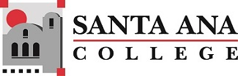 September 2020September 2020September 2020September 2020September 2020September 2020September 2020October 2020October 2020October 2020October 2020October 2020October 2020October 2020November 2020November 2020November 2020November 2020November 2020November 2020November 2020December 2020December 2020December 2020December 2020December 2020December 2020December 2020SuMoTuWeThFrSaSuMoTuWeThFrSaSuMoTuWeThFrSaSuMoTuWeThFrSa1234512312345671234567891011124567891089101112131467891011121314151617181911121314151617151617181920211314151617181920212223242526181920212223242223242526272820212223242526272829302526272829303129302728293031January 2021January 2021January 2021January 2021January 2021January 2021January 2021February 2021February 2021February 2021February 2021February 2021February 2021February 2021March 2021March 2021March 2021March 2021March 2021March 2021March 2021April 2021April 2021April 2021April 2021April 2021April 2021April 2021SuMoTuWeThFrSaSuMoTuWeThFrSaSuMoTuWeThFrSaSuMoTuWeThFrSa121234561234561233456789789101112137891011121345678910101112131415161415161718192014151617181920111213141516171718192021222321222324252627212223242526271819202122232424252627282930282829303125262728293031May 2021May 2021May 2021May 2021May 2021May 2021May 2021June 2021June 2021June 2021June 2021June 2021June 2021June 2021July 2021July 2021July 2021July 2021July 2021July 2021July 2021August 2021August 2021August 2021August 2021August 2021August 2021August 2021SuMoTuWeThFrSaSuMoTuWeThFrSaSuMoTuWeThFrSaSuMoTuWeThFrSa112345123123456723456786789101112456789108910111213149101112131415131415161718191112131415161715161718192021161718192021222021222324252618192021222324222324252627282324252627282927282930252627282930312930313031Calendar Color Key 2020/21Calendar Color Key 2020/21Calendar Color Key 2020/21Calendar Color Key 2020/21Calendar Color Key 2020/21Fall Senate Retreat – August 18th, 2020 (Not Shown)April 5-9 Spring BreakSpring Senate Retreat – February 3rd, 2021AS Meeting DatesAdditional information at  https://www.sac.edu/President/AcademicSenate/Additional information at  https://www.sac.edu/President/AcademicSenate/Additional information at  https://www.sac.edu/President/AcademicSenate/Additional information at  https://www.sac.edu/President/AcademicSenate/